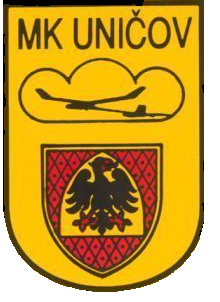 Pořadatel:MK UničovSoutěž č.:527Kategorie:RC-V2Místo konání:letiště MK UničovDatum konání:22.4.2018Počasí: polojasno, vítr severozápadní do 5m/s,teplota 25°CČasoměřiči:  E. Schwarz, R. Vašíček, R. SalvetJury : O. Matula, J. Kadlec, R. SalvetŘeditel:K. BarbořákPřepočet pro žebříček.Během soutěže ani po ní nebyl podán žádný protest.Výsledkovou listinu zpracoval:Karel Barbořák  1. Pavel HöferLMK D. LhotaCZE-10065185205205171558  2. Petr ŠnyrychMMC BohuňoviceCZE-114-45155185175181553  3. Ondřej MatulaIkarus OstravaCZE-261-2423635155175191551  4. Jiří KadlecLMK Č. TřebováCZE-313-085125145195171550  5. Zdeněk VojkůvkaLMK ProstějovCZE-327-015155135165171548  6. Loutocký PetrLMK ProstějovCZE-327-0095155164155131544  7. František HöferLMK D. LhotaCZE-10055115154925081534  8. Franta HolešínskýIkarus OstravaCZE-261-4114874985125091519  9. Karel BarbořákMK UničovCZE-42-26436494510014401.2.3.4.5.6.7.8.9.10.11.998,7995,5994,2993,6992,3989,7983,3973,7923,1